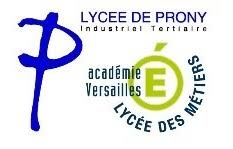 AUTORISATION DE SORTIE DE L’ETABLISSEMENTJe soussigné(e).........................................................................................................................................Responsable légal€ de l’élève……………………………………………………………………………………………………………….Scolarisé en classe de ……………………………………………………………………………………………………………………L’autorise à quitter l’établissement quand il/elle n’a pas cours et en cas d’absences prévues ou imprévues de professeurs.N’autorise pas mon enfant à quitter l’établissement en dehors des horaires inscrits à son emploi du temps.DATE ET SIGNATURE :